素材遊びで心も身体もわっくわく！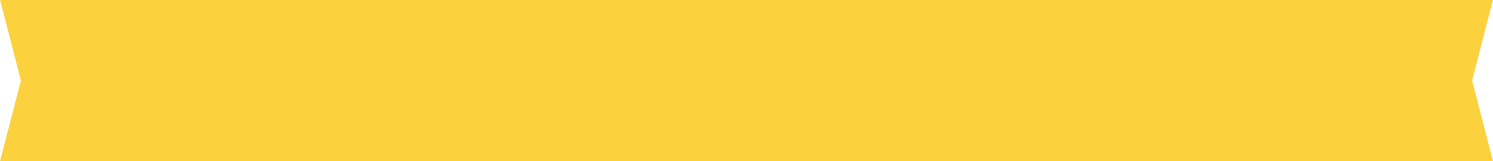 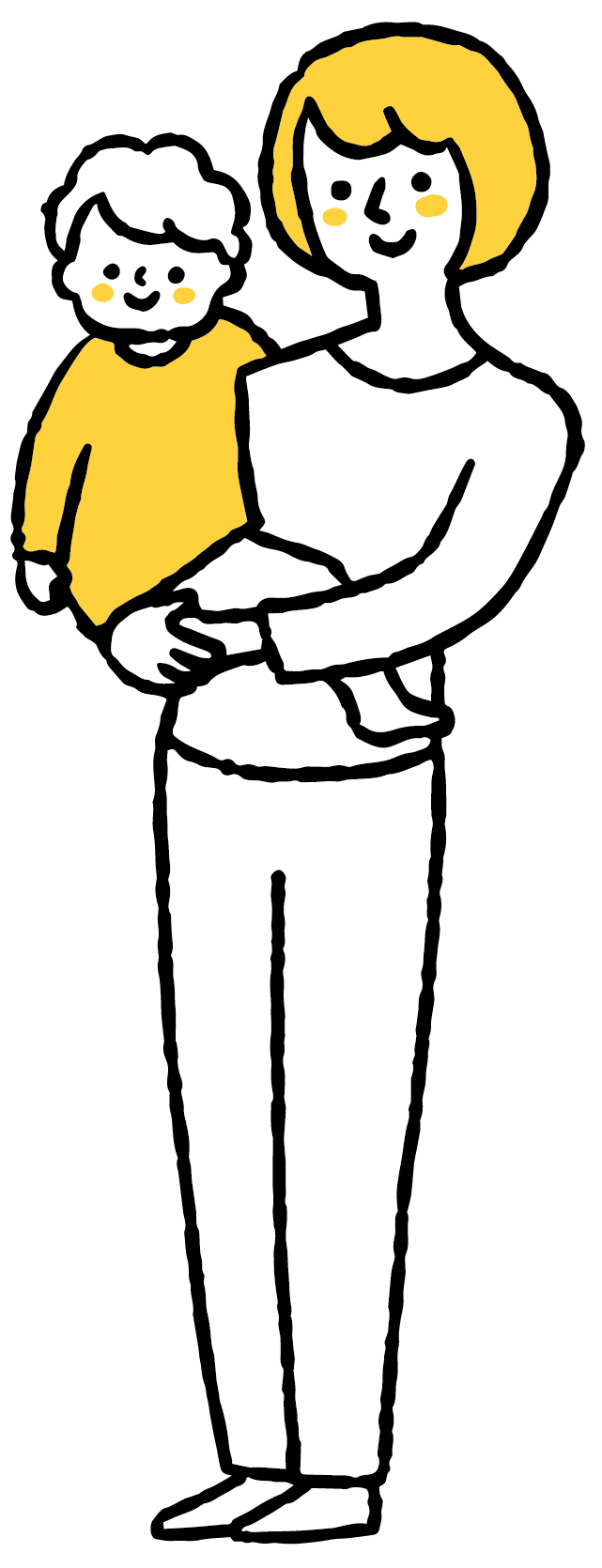 ソラーナほんごう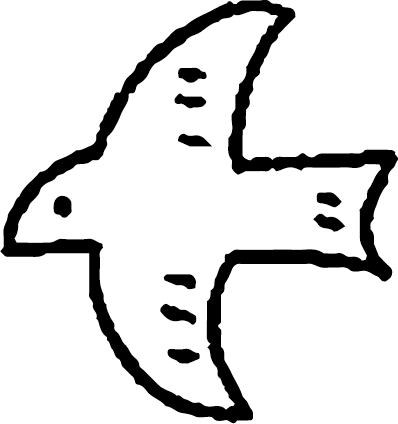 あ・そ・ぼ！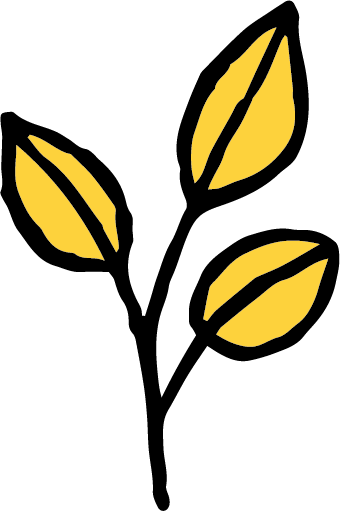 ソラーナほんごうでは素材遊びをたくさんしています。素材遊びは五感や表現力などにとても良い遊びです。おうちで何をして遊ぼうか悩んでいる方、保育園の入園を考えている方、同年代の子どもたちと遊ばせたい方、一緒に保育園であそびませんか？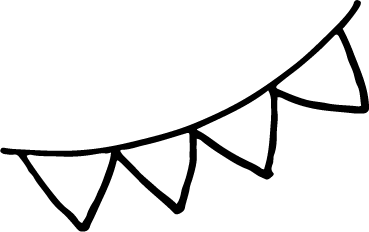 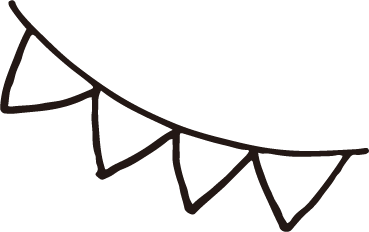 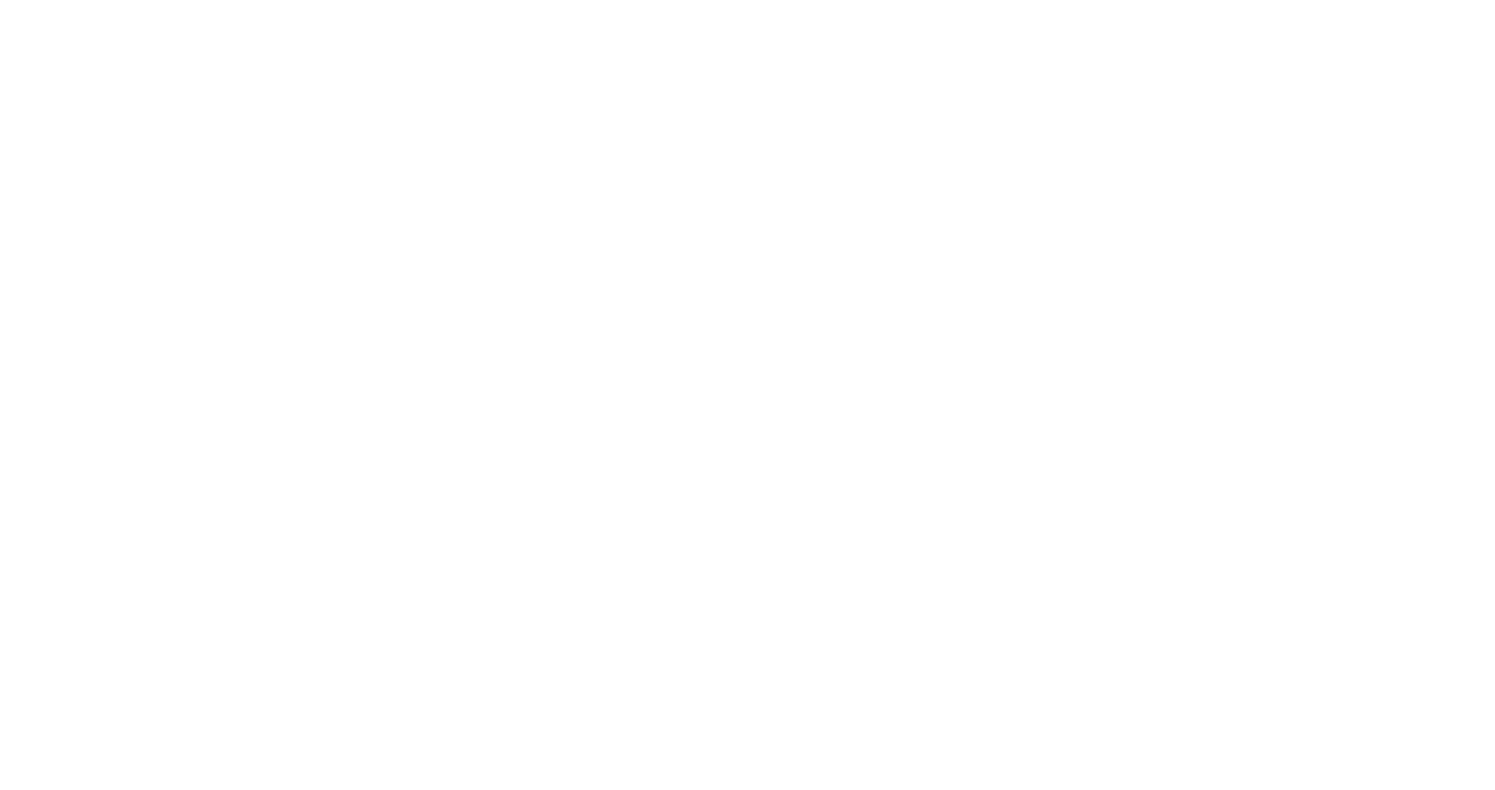 開催日 schedule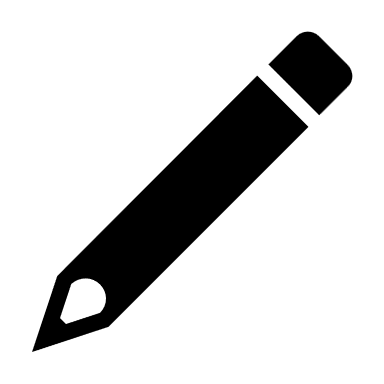 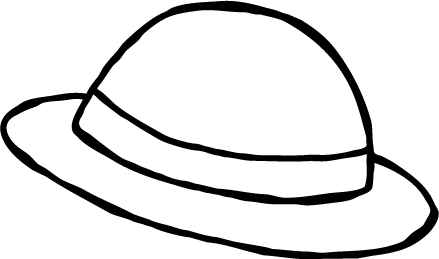 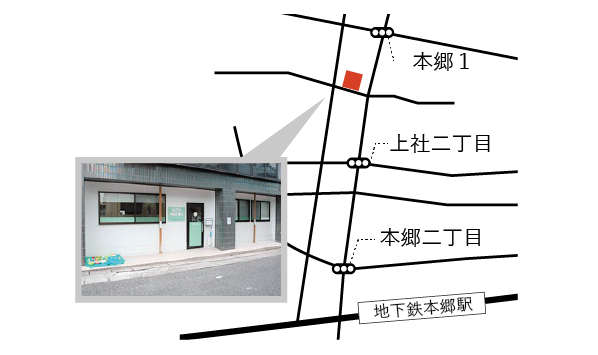 --お願い--■ＬＩＮＥからご予約ください。■駐車場はありません。■持ち物は特にありません。■撮影はご自身のお子さまのみでお願いいたします。■警報が出るなど悪天候の場合は中止です。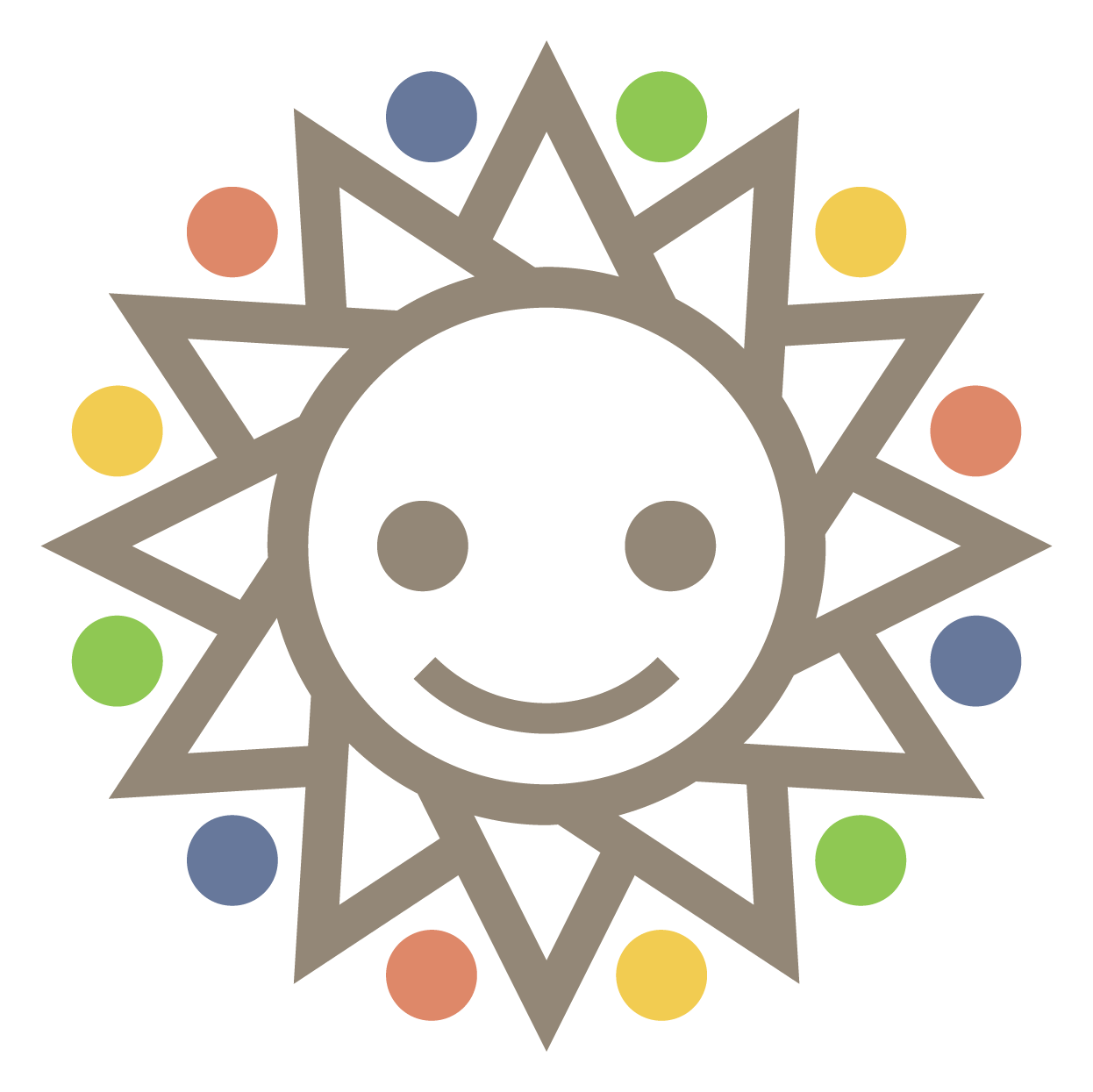 名古屋市認可保育園定員1２人　０歳児～２歳児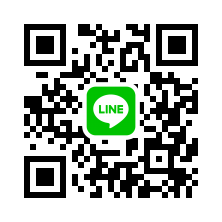 月曜～土曜　7:30-18:30名古屋市名東区藤森２－２８６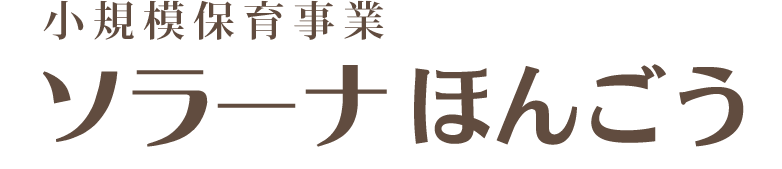 ステイタスビル１ＦAtel 052-778-8300対象：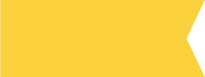 0歳児から2歳児のお子さまと保護者様定員：３名時間：９：３０～１１：００場所：ソラーナほんごう　保育室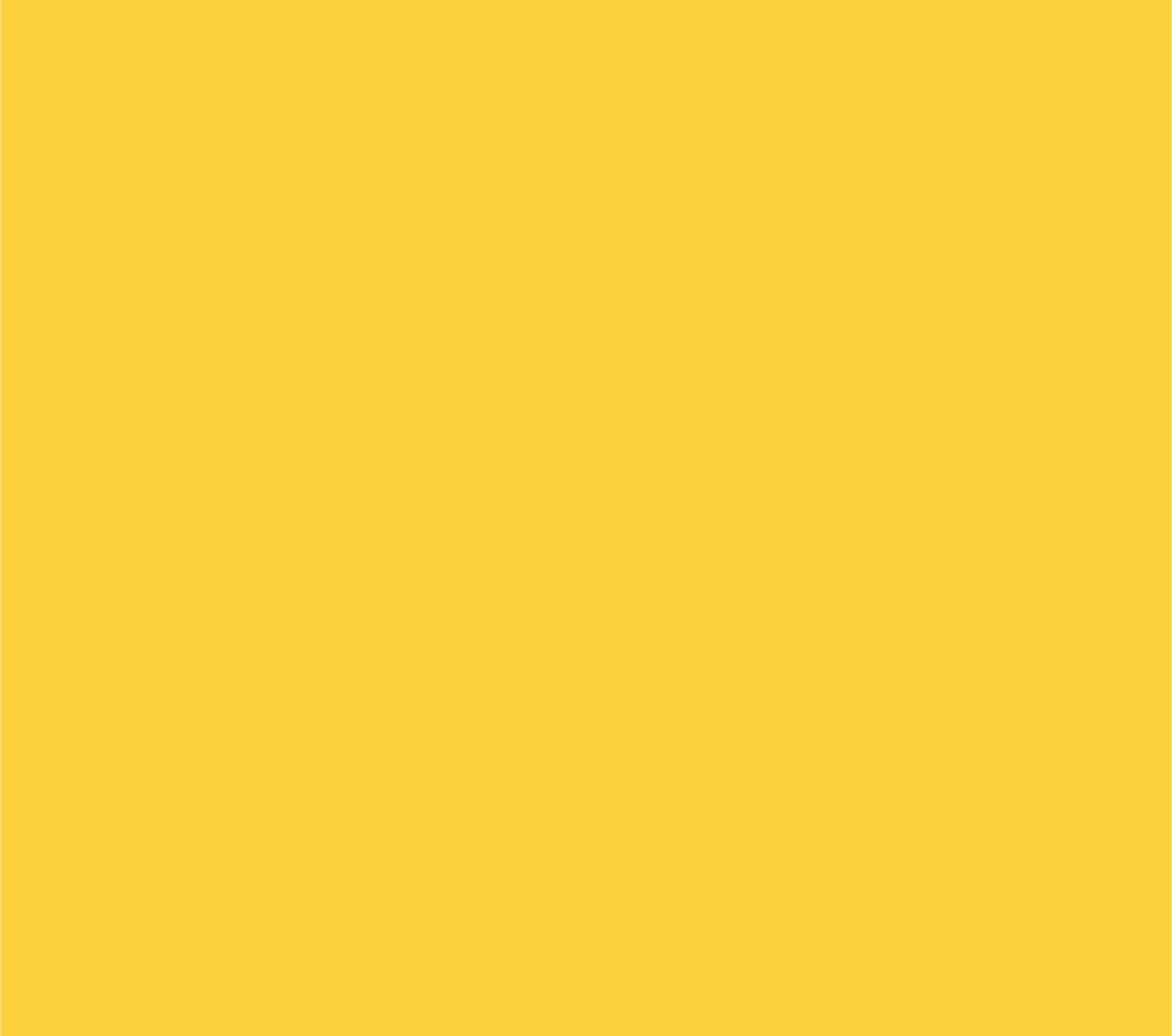 ４/１５（土）➀マスキングテープ＆シールあそび　②おやつ　③お話とふれあい遊び５/２０（土）➀お花紙あそび　②おやつ　③お話とふれあい遊び６/１７（土）➀カラーポリあそび　②おやつ　③お話とふれあい遊び